Napomena: Ukoliko ne budete zadovoljni odgovorom ALTA Banke a.d. Beograd, možete se obratiti Narodnoj banci Srbije, Sektor za zaštitu korisnika finansijskih usluga na adresu: Note: If you are not satisfied with the reply of ALTA banka a.d. Beograd, you may contact the National Bank of Serbia, Department for Financial Consumer Protection at the address:  Nemanjina 17 11000 Beograd ili poštanski fah 712, 11000 Beograd,/ Nemanjina 17, 11000 Beograd, or P.O.BOX 712, 11000 Belgrade ili/or elektronskim putem: preko web forme na početnoj stranici internet prezentacije NBS, deo: Podnesite pritužbu/prigovoru na rad davaoca finansijskih usluga/trough the web form on the homepage of the NBS website, part: Submit a complaint about the work of a financial service provider. 	 	 	 	U  Beogradu/ 	Potpis/Signature 	In Belgrade,       	      	godine/year 	 	Bulevar Zorana Đin ića 121 • 11070 Beograd • Poštanski fah 59 • PAK 190347  • Tel.: 2205-500 • Fax: 311-0217 E-mail: info@altabanka.rs • Web: www.altabanka.rs• SWIFT: JMBNRSBG 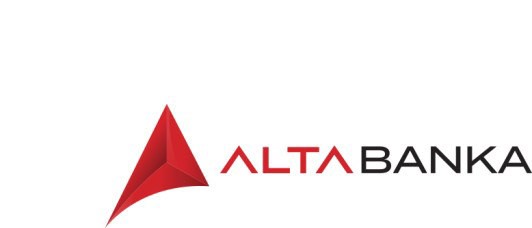 Prigovor za fizička lica / Complaint Form - natural persons Prigovor za fizička lica / Complaint Form - natural persons Prigovor za fizička lica / Complaint Form - natural persons Šifra: OBR-124 Verzija: 8 Strana: 1/1 Ime i prezime / Name and Surname: JMBG / Unique Citizen Identification Number:Adresa / Address: Pravni osnov / Legal basis: Opis spornog odnosa / Description of the disputable relation: 